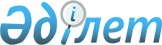 О внесении изменений в постановление акимата района от 28 января 2010 года N 4/1 "Об организации общественных работ на 2010 год"
					
			Утративший силу
			
			
		
					Постановление акимата Щербактинского района Павлодарской области от 29 декабря 2010 года N 330/6. Зарегистрировано Управлением юстиции Щербактинского района Павлодарской области 30 декабря 2010 года N 12-13-117. Утратило силу в связи с истечением срока действия (письмо руководителя аппарата акима Щербактинского района Павлодарской области от 27 сентября 2013 года N 35/01-17/820)      Сноска. Утратило силу в связи с истечением срока действия (письмо руководителя аппарата акима Щербактинского района Павлодарской области от 27.09.2013 N 35/01-17/820).

      В соответствии с подпунктом 14) пункта 1 статьи 31 Закона Республики Казахстан от 23 января 2001 года "О местном государственном управлении и самоуправлении в Республике Казахстан" акимат района ПОСТАНОВЛЯЕТ:



      1. В постановление акимата Щербактинского района от 28 января 2010 года N 4/1 "Об организации общественных работ на 2010 год" (зарегистрированное в реестре государственной регистрации нормативных правовых актов за N 12-13-95, опубликованное в районной газете "Трибуна" N 10 от 6 марта 2010 года), в приложение 1 внести следующие изменения:



      в пункте 1 в графе 4 изменить цифры "400 000" на "460 400";

      в пункте 2 в графе 4 изменить цифры "350 000" на "339 100";

      в пункте 3 в графе 4 изменить цифры "400 000" на "414 900";

      в пункте 7 в графе 4 изменить цифры "250 000" на "187 400";

      в пункте 8 в графе 4 изменить цифры "100 000" на "160 200";

      в пункте 9 в графе 4 изменить цифры "200 000" на "205 500";

      в пункте 10 в графе 4 изменить цифры "100 000" на "118 800";

      в пункте 11 в графе 4 изменить цифры "350 000" на "185 700";

      в пункте 12 в графе 4 изменить цифры "100 000" на "115 000";

      в пункте 13 в графе 4 изменить цифры "500 000" на "532 000";

      в пункте 14 в графе 4 изменить цифры "400 000" на "363 900";

      в пункте 15 в графе 4 изменить цифры "100 000" на "109 500";

      в пункте 16 в графе 3 изменить цифры "140" на "146", в графе 4 изменить цифры "3919 000" на "4 509 000";

      в пункте "Итого по округам" в графе 3 изменить цифры "260" на "266", в графе 4 изменить цифры "7 919 000" на "8 451 400";

      в пункте 17 в графе 3 изменить цифру "8" на "7", в графе 4 изменить цифры "720 000" на "119 100";

      в пункте 18 в графе 4 изменить цифры "200 000" на "161 700";

      в пункте 20 в графе 4 изменить цифры "50 000" на "56 400";

      в пункте 21 в графе 4 изменить цифры "100 000" на "60 000";

      в пункте 22 в графе 4 изменить цифры "100 000" на "139 400";

      пункт 23 исключить;

      в пункте "Итого по организациям" в графе 3 изменить цифры "40" на "34", в графе 4 изменить цифры "1 320 000" на "586 600";

      в пункте "Всего" в графе 4 изменить цифры "9 239 000" на "9 038 000".



      2. Настоящее постановление вводится в действие по истечении десяти календарных дней после дня его первого официального опубликования и распространяется на правоотношения, возникшие с 1 июля 2010 года.



      3. Контроль за исполнением данного постановления возложить на исполняющую обязанностями заместителя акима района Калыбаеву Бахтылы Каирбековну.      Аким района                                С. Смагулов
					© 2012. РГП на ПХВ «Институт законодательства и правовой информации Республики Казахстан» Министерства юстиции Республики Казахстан
				